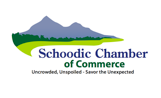 2024 Membership ApplicationBusiness/Organization Name ____________________________________________________________Owner / Contact Person ________________________________________________________________Physical Address ______________________________________________________________________Mailing Address ______________________________________________________________________--------------------------------------------------------------------------------------------------------------------------------Phone _____________________	         Email ________________________________________________               Website ____________________________________________________________________________=========================================================================Check Membership Dues:     _____ Business ($ 100)    _____ Non-Profit ($ 60)    ____ Community ($ 60)Member Website/Map/Brochure Ad:   								          ($150)==============================================================================	Total Enclosed:                									_______________	_______  Check to use 2023 Ad     ____ Enter new ad or changed ad below**Email Logo to:  schoodic.chamber.commerce@gmail.comBrochure Ad Text (50 words or less): _______________________________________________________________________________________________________________________________________________________________________________________________________________________________________________________________________________________________________________________________________________________________________________________________________________________________________________                                         			( Please Print )Please make checks payable to     Schoodic Area Chamber of Commerce (SACC)     			Mail to:     SACC, P.O. Box 381. Winter Harbor, ME  04693 DUE:    Thursday, November 9, 2023 ( Absolute deadline! )Comments / Suggestions:Office Use:  Date Received:   		   Amount Received:  